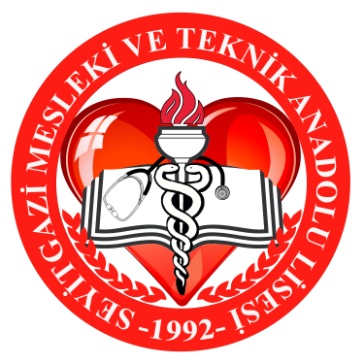 SEYİTGAZİ MESLEKİ VE TEKNİK ANADOLU LİSESİ MÜDÜRLÜĞÜ2019-2020 EĞİTİM ÖĞRETİM YILI“SOSYAL ETKİNLİKLER YILLIK ÇALIŞMA PLANI”SEYİTGAZİ MESLEKİ VE TEKNİK ANADOLU LİSESİ MÜDÜRLÜĞÜ				EK-7/aEĞİTİM KURUMU SOSYAL ETKİNLİKLER YILLIK ÇALIŞMA PLANITARİH/ AYLARAMAÇYAPILACAK ETKİNLİKLEREKİMSosyal etkinliklere katılımı teşvik etmeTemizlik alışkanlığı kazandırmaDemokrasi bilinci oluşturma.  1- Değerler Eğitimi Kurulu tarafından Ekim Ayının değeri olan “Selamlaşmak” İle ilgi pano çalışması yapılacaktır.  2- Her kulüp kendi panosunu hazırlayacaktır.  3- Sınıf rehber öğretmenleri sorumluluğunda sınıf temsilcilerinin seçimi yapılacaktır.  4- Gülizar KARADAĞ’ın organize ettiği programla 29 Ekim Cumhuriyet Bayramı kutlanacaktır.   5- Sağlık Temizlik ve Beslenme kulübü tarafından okul çevre temizliğinin yapılması sağlanacaktır.   6- Sağlık Temizlik ve Beslenme Kulübü tarafından “Genel temizlik kuralları hakkında sınıf arkadaşlarını bilinçlendirme” çalışması yapılacaktır.     7- Kütüphanecilik Kulübü tarafından ayın en çok kitap okuyan öğrencisi seçilecektir.    8- Meslek Tanıtma Kulübü tarafından bir mesleğin tanıtımı yapılacaktır.KASIMYardım Kuruluşlarını tanıma yardımlaşmanın önemini anlama.Sivil savunma konusunda bilinçlendirme.Sağlıklı yaşam konusunda bilinçlendirme.Öğretmene ve emeğe saygı.Doğruluğun önemi hakkında öğrencileri bilinçlendirme.Değerler Eğitimi Kurulu tarafından Kasım Ayının değeri olan “Doğruluk” İle ilgi pano çalışması yapılacaktır.Sağlık, Temizlik ve Beslenme Kulübü tarafından Kasım ayının ilk haftası “Kızılay Haftası” kutlanacak, bu hafta boyunca  Kızılay’ın çalışmaları   ile ilgili olarak öğrenciler bilgilendirilecektir.Mustafa AKKAYNAK  tarafından Atatürk Haftası münasebetiyle “10 Kasım Atatürk’ü Anma” programı düzenlenecektir.Sivil Savunma Kulübü öğrencileri tarafından Doğal Afetlerle mücadele konusunda arkadaşlarını bilinçlendirici afiş çalışması, pano çalışması yapılacaktır. Soysal Medya Kulübü öğrencileri tarafından “Atık Pillerin zararlarını araştırarak eczanelerde toplandıklarını duyurma teşvik etme” çalışması yapılacaktır. Ahmet KONUK tarafından “24 Kasım Öğretmenler Günü “programı hazırlanacaktır.Okul Rehberlik Servisi tarafından “Çocuk Hakları Sözleşmesi” hakkında bilgilendirme çalışması yapılacaktır. Sağlık, Temizlik ve Beslenme Kulübü tarafından “Ağız ve diş sağlığı konusunda araştırma yaparak aile ve çevresini bilinçlendirme” çalışması yapılacaktır.   8-   Kütüphanecilik Kulübü tarafından ayın en çok kitap okuyan öğrencisi seçilecektir.  9-   Meslek Tanıtım Kulübü tarafından bir meslek tanıtılacaktır. ARALIKYardımlaşmanın önemi.Sağlık beslenmenin önemi kavrama.Toplumda uyulması gereken kurallar hakkında bilinçlendirme.Değerler Eğitimi Kurulu tarafından Aralık Ayının değeri olan “Yardımlaşma” İle ilgi pano çalışması yapılacaktır.Sağlık, Temizlik ve Beslenme Kulübü tarafından “Sağlıklı beslenme konusunda araştırma yaparak sunu halinde okula duyurma” çalışması yapılacaktır. Sosyal Medya Kulübü öğrencileri tarafından “Toplumda uyulması gereken kurallar ve bu kurallara uyması için öğrencileri ve çevresini bilinçlendirme” çalışması yapılacaktır. OCAKTasarruf etme bilinci kazandırmaHoşgörülü olma.Değerler Eğitimi Kurulu tarafından Ocak Ayının değeri olan “Hoşgörü” İle ilgi pano çalışması yapılacaktır.Sivil Savunma Kulübü öğrencileri tarafından “Enerji Tasarrufu Haftası” ile ilgili yazılar toplanıp okul panosunda sergilenecektir. (Ocak ayının 2. Haftası)Birinci dönem değerlendirmesi yapılarak, belirtilen etkinliklerin tamamlanıp tamamlanmadığı kontrol edilerek, varsa tamamlanmayanların nedenleri araştırılarak bu eksikliklerin giderilmesi için neler yapılması gerektiği belirlenecektir.Kütüphanecilik Kulübü tarafından ayın en çok kitap okuyan öğrencisi seçilecektir.ŞUBATDoğal afet bilinci kazandırmaHastalıklarla mücadelenin önemine vurgu yapmaDeğerler Eğitimi Kurulu tarafından Şubat Ayının değeri olan “Saygı” İle ilgi pano çalışması yapılacaktır.Sağlık, Temizlik, Beslenme kulübü hastalıklardan nasıl korunabileceğimizi ve bulaşıcı hastalıklar konusunda öğrencilere bilgi verecektir. Sivil Savunma Kulübü tarafından “Sivil Savunma Günü” nedeniyle  İkaz-Alarm ve Personel Tahliye tatbikatı yapılacaktır. (28 Şubat)Sosyal Medya Kulübü öğrencileri tarafından “Vergi Haftası” için etkinlik yapılacaktır. (Şubat ayının son haftası)MARTGörev ve sorumluluk bilinci oluşturmaMilli değerlerimize sahip çıkma bilinci oluşturma.Zararlı alışkanlıklar hakkında bilinçlendirme.Değer Eğitimi Kurulu tarafından Mart Ayının değeri olan “Sorumluluk” İle ilgi pano çalışması yapılacaktır.Gülizar KARADOĞAN  tarafından “Yeşilay Haftası” (1 Mart gününü içine alan hafta)  programı yapılacaktır.Mustafa  AKKAYNAK tarafından “Dünya Kadınlar Günü”  (8 Mart)  programı yapılacaktır.Adil ŞENKAL tarafından “İstiklal Marşı’nın Kabulü Günü ve Mehmet Akif ERSOY’u Anma Günü” (12 Mart)programı yapılacaktır.Mustafa  AKKAYNAK  tarafından “Bilim ve Teknoloji Haftası” (8-14 Mart)  programı yapılacaktır.Sosyal Medya Kulübü tarafından”18 Mart Çanakkale Şehitlerini Anma Günü” programı düzenlenecek, bu program doğrultusunda milli birlik ve beraberliğimizi elde etmemizde büyük rolü olan Çanakkale Şehitleri çeşitli etkinliklerle anılacaktır.Kütüphanecilik kulübü “Kütüphanecilik Haftası” ile ilgili kütüphane gezisi düzenleyecek ve öğrencilere kütüphaneden nasıl faydalanması gerektiği hususunda bilgiler verilecektir. (Mart ayının son pazartesi gününü içine alan hafta)Sağlık, Temizlik ve Beslenme Kulübü öğrencileri tarafından sigaranın zarları hakkında toplumu bilinçlendirme çalışması yapılacaktır. (Toplum Hizmeti) Çiğdem SANDIKÇI tarafından “Yaşlılar Haftası” (18-24 Mart)  programı yapılarak ilçemizde tespit edilen YAŞLILARIMIZA ziyarette bulunulacaktır.NİSANAdalet bilinci oluşturma.Tarih bilinci oluşturma.Sağlıklı yaşama bilinci.Kanser hakkında bilinçlendirme.Milli şuur bilinci oluşturma.Sporun sağlık için önemini kavratma.Değer Eğitimi Kurulu tarafından Nisan Ayının değeri olan “Adalet” İle ilgi pano çalışması yapılacaktır.Gülizar KARADOĞAN  tarafından “23 Nisan Ulusal Egemenlik ve Çocuk Bayramı”  programı yapılacaktır.Sağlık, Temizlik, Beslenme kulübü tarafından “Kanser Haftası” (1-7 Nisan) programı yapılacaktır.Sağlık, Temizlik, Beslenme kulübü “Dünya Sağlık Haftası”nda  (7-13 Nisan)  zararlı alışkanlıklar ve beslenme konusunda öğrencileri bilgilendirecektir.Gülizar KARADOĞAN  tarafından “Sağlığım İçin Yürüyorum” etkinliği yapılacaktır.Sosyal Medya Kulübü  tarfından “Dünya Otizm Farkındalık Günü” (2 Nisan) programı yapılacaktır.Tüm idareci ve öğretmenlerin katılımıyla bahar şenlikleri düzenlenecektir.Ayşe TUNA tarafından “Kût’ül Amâre Zaferi” (29 Nisan)  programı yapılacaktır.MAYISTrafik kurallarına uyma bilinci oluşturma.Sosyal, sportif ve kültürel faaliyetlere teşvik etme.Vefalı olma bilinci oluşturma.Değer Eğitimi Kurulu tarafından Mayıs Ayının değeri olan “Vefa” İle ilgi pano çalışması yapılacaktır.Mustafa AKKAYNAK tarafından “Trafik ve İlkyardım Haftası” (Mayısın ilk haftası) programı yapılacaktır.Sivil Savunma Kulübü tarafından “İş Sağlığı ve Güvenliği Haftası” (4-10 Mayıs) programı yapılacaktır.Sosyal Medya Kulübü  tarafından “Engelliler Haftası” (10-16 Mayıs) programı yapılacaktır.Tüm öğretmenlerimiz tarafından “19 Mayıs Atatürk’ü Anma Gençlik ve Spor Bayramı” programı hazırlanarak kutlama yapılacaktır.Tüm kulüplerin ortak çalışmasıyla “Mezuniyet Programı”düzenlenecektir.Ayşe TUNA tarafından “Anneler Günü”  programı yapılacaktır. (Mayıs Ayının 2. Pazarı).HAZİRANYıl sonu yapılan etkinlikleri değerlendirme.Öğrenci kulüplerinin yukarıda belirtilen çalışmaları tamamlayıp tamamlamadıkları belirlenerek, eksikliklerin giderilmesi ve bir sonraki yıl aynı sorunlarla karşılaşılmaması için gereken tedbirlerin neler olduğu görüşülecek, kulüp çalışmaları değerlendirilecek ve bu çalışmaların öğrenciye sağladığı yararlar belirlenecektir.Yıl sonu raporları düzenlenecek.( Sosyal Kulüp)Sosyal Etkinlikler Kurulu BaşkanıAlper YİĞİTSosyal Etkinlikler Kurulu BaşkanıAlper YİĞİTÜyeAycan Şevket DÜŞKÜN                          ÜyeH.Eren ERGÖLENÜyeTuba ÖKDEMİRÜyeKulüp Temsilcisi ÖğrenciÜyeKulüp Temsilcisi ÖğrenciÜyeOkul Aile Birliği BaşkanıOLUR…./……/2019Alper YİĞİTOkul MüdürüOLUR…./……/2019Alper YİĞİTOkul MüdürüOLUR…./……/2019Alper YİĞİTOkul MüdürüOLUR…./……/2019Alper YİĞİTOkul Müdürü